ShipwreckDay 1- Expanded noun phrasesTask-Today you will be using expanded noun phrases to describe the shipwreck. Describe each part.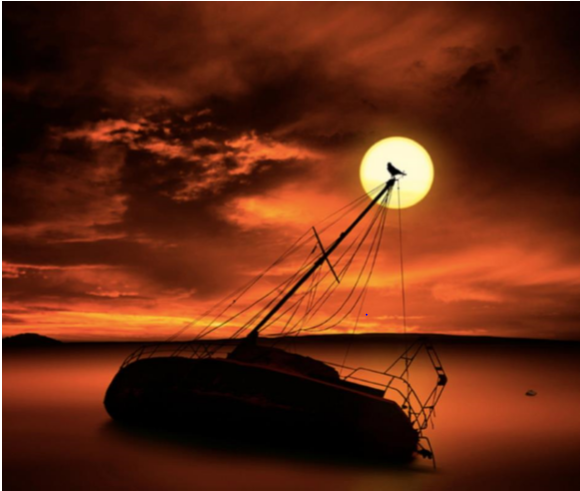 E.g. The blood-red skysky	ship	moonsea	bird	
